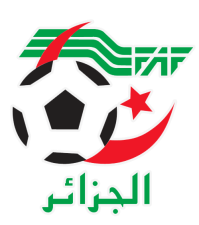 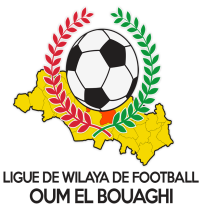                  FEDERATION ALGERIENNE DE FOOTBALL                LIGUE DE WILAYA DE FOOTBALL D’OUM EL BOUAGHI--- COMMISSION D’ORGANISATION SPORTIVE ---Réunion du : 02/01/2022Membres présents :-Dahnoun Abdelkrim ………………… Président -Mohamedi Mohamed Saleh…….. Secrétaire  Ordre du jour :-Traitement d’affaireAffaire N°01 : Rencontre USHD/USAM Seniors Du : 31/12/2022-Non déroulement de la rencontre.-Vu la feuille du match ou l'arbitre a signalé non déroulement de la rencontre suite à l'absence de l'équipe USAM (S) sur le lieu de la rencontre.-Attendu que la rencontre  était programmée à DALAA le 31/12/2021 a 14h30.-Attendu que l'équipe de l'USAM a transmet un email demandant de reprogrammer la rencontre suite aux conditions que vit l’équipe.Par ces motifs la COS décide : -Match perdu par forfait au club USAM (S) sur le score de (03 à 00) (Phase Aller).-Défalcation de 03 points au club USAM (S)-Une amende de 5000.00 DA payable dans un mois (Art 62 des R.G  de la FAF).-Le gain du match est attribué au club USHD (S) qui marque trois points (03-00).Article 62 des règlements généraux de la FAF.